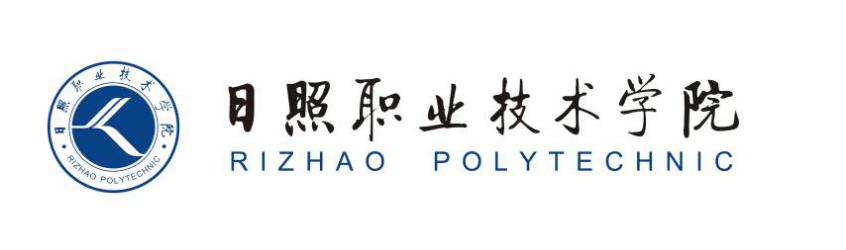 商学系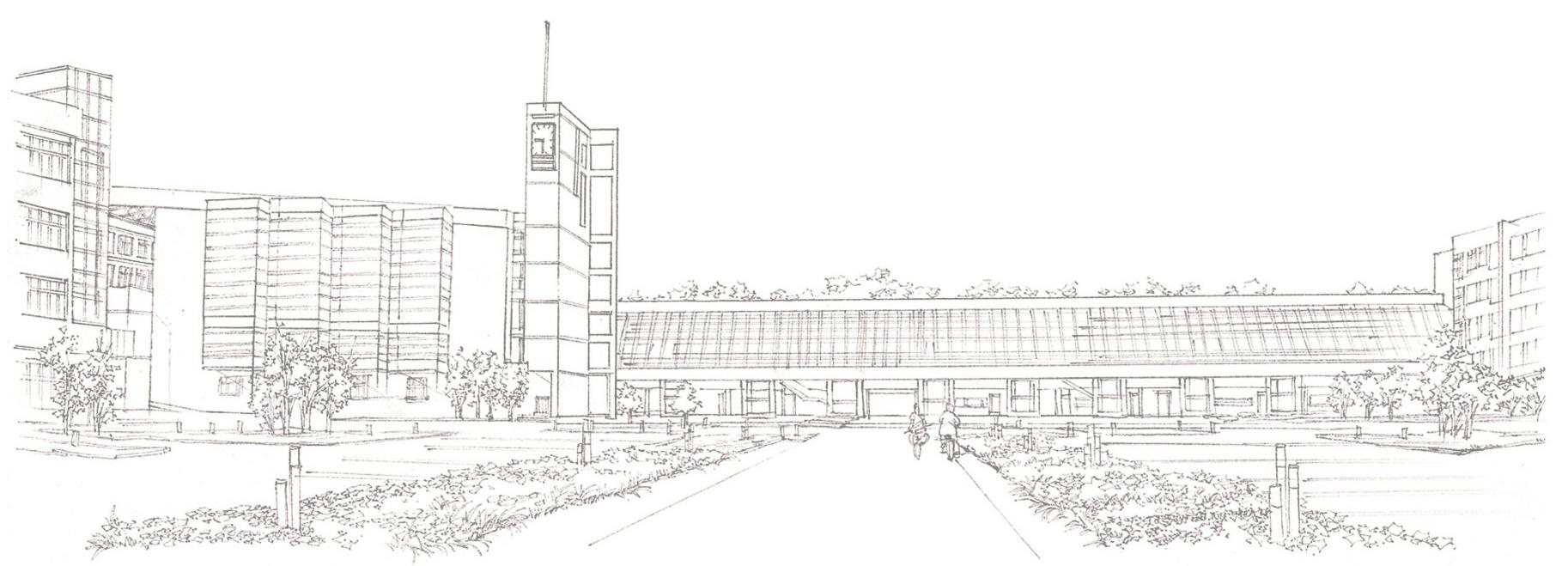 课时内容认识视觉设计元素授课时间90分钟课时2教学目标  掌握色彩三属性。  掌握视觉设计的色彩、文字、构图方式。  掌握色彩三属性。  掌握视觉设计的色彩、文字、构图方式。  掌握色彩三属性。  掌握视觉设计的色彩、文字、构图方式。  掌握色彩三属性。  掌握视觉设计的色彩、文字、构图方式。  掌握色彩三属性。  掌握视觉设计的色彩、文字、构图方式。教学重点  掌握视觉色彩的搭配方法。  掌握文字的调整和搭配方法。  掌握视觉构图的方式。  掌握视觉色彩的搭配方法。  掌握文字的调整和搭配方法。  掌握视觉构图的方式。  掌握视觉色彩的搭配方法。  掌握文字的调整和搭配方法。  掌握视觉构图的方式。  掌握视觉色彩的搭配方法。  掌握文字的调整和搭配方法。  掌握视觉构图的方式。  掌握视觉色彩的搭配方法。  掌握文字的调整和搭配方法。  掌握视觉构图的方式。教学难点  掌握色彩属性。  掌握色彩属性。  掌握色彩属性。  掌握色彩属性。  掌握色彩属性。教学设计教学思路：（1）认识视觉设计元素，让学生掌握色彩、文字和构图的相关知识；（2）最后安排拓展延伸和实战与提升。教学手段：（1）由浅入深，从基础知识到实际操作；（2）对视觉营销设计元素的相关知识进行演示讲解。教学资料及要求：除教材中讲解的知识，学生可以收集视觉营销的相关素材，对视觉营销设计元素的相关知识进行详细了解。教学思路：（1）认识视觉设计元素，让学生掌握色彩、文字和构图的相关知识；（2）最后安排拓展延伸和实战与提升。教学手段：（1）由浅入深，从基础知识到实际操作；（2）对视觉营销设计元素的相关知识进行演示讲解。教学资料及要求：除教材中讲解的知识，学生可以收集视觉营销的相关素材，对视觉营销设计元素的相关知识进行详细了解。教学思路：（1）认识视觉设计元素，让学生掌握色彩、文字和构图的相关知识；（2）最后安排拓展延伸和实战与提升。教学手段：（1）由浅入深，从基础知识到实际操作；（2）对视觉营销设计元素的相关知识进行演示讲解。教学资料及要求：除教材中讲解的知识，学生可以收集视觉营销的相关素材，对视觉营销设计元素的相关知识进行详细了解。教学思路：（1）认识视觉设计元素，让学生掌握色彩、文字和构图的相关知识；（2）最后安排拓展延伸和实战与提升。教学手段：（1）由浅入深，从基础知识到实际操作；（2）对视觉营销设计元素的相关知识进行演示讲解。教学资料及要求：除教材中讲解的知识，学生可以收集视觉营销的相关素材，对视觉营销设计元素的相关知识进行详细了解。教学思路：（1）认识视觉设计元素，让学生掌握色彩、文字和构图的相关知识；（2）最后安排拓展延伸和实战与提升。教学手段：（1）由浅入深，从基础知识到实际操作；（2）对视觉营销设计元素的相关知识进行演示讲解。教学资料及要求：除教材中讲解的知识，学生可以收集视觉营销的相关素材，对视觉营销设计元素的相关知识进行详细了解。教学内容教学内容教学内容教学内容教学内容教学内容讨论问题：1、视觉色彩主要通过哪种方式进行表现？2、什么是视觉构图？主要有哪些表现方式？3、视觉文字有哪些？该如何表现？1.3 认识视觉设计元素本节导读认识视觉设计元素是进行视觉设计的关键，也是决定是否吸引客户眼球的关键。本小节将分别对视觉设计元素中的视觉色彩、视觉文字和视觉构图等知识进行介绍， 让读者对视觉设计元素有一定的了解。1.3.1 视觉色彩1．色彩的原理视觉营销中的色彩则为不同颜色的混合，通过不同颜色的相互搭配，制作成色彩鲜明的页面。 2．色彩的分类3．色彩的属性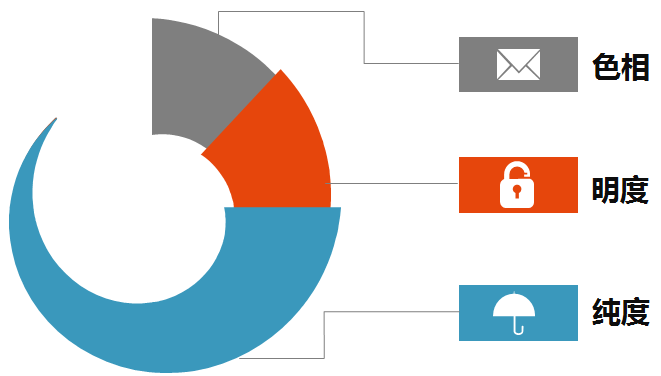 4．色彩对比色彩对比主要指色彩的冷暖对比。从色调上划分红、橙、黄为暖调，青、蓝、紫为冷调，其中绿色为中间色。在进行视觉营销设计的过程中，需掌握对比的基本知识，保证在暖色调环境中，冷调的主体醒目；冷色调环境中暖调突出的基本原则。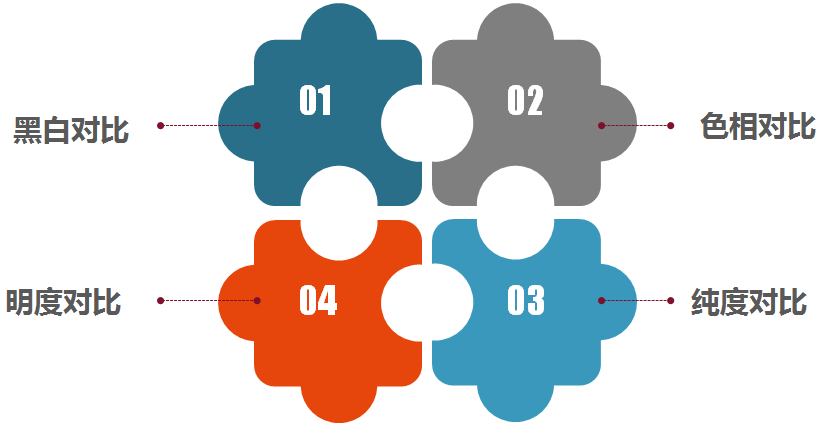 1.3.2 视觉文字1．字体的选择与设计传统的字体可分为正、草、隶、篆、行5种，从视觉感观与应用的角度来讲， 还可以把字体分为宋体类、黑体类、书法体类和艺术体类4种。2．文字组合输入文字时，表达内容要清晰、明了，让客户一开始就明白表达的内容。除非需要某种模糊的效果，否则要避免不清晰的字体，以免使客户产生反感。恰当选择字体，不要使用过小的字体。注意文字的浏览顺序，一般的浏览顺序为从左至右，因此需要将重点内容放到右边，方便浏览。3．视觉的美观字形设计和组合能让画面效果展示得更加美观，使人感受到愉快，从而留下好的印象。反之，则会使客户产生抵触心理，而不去了解该商品。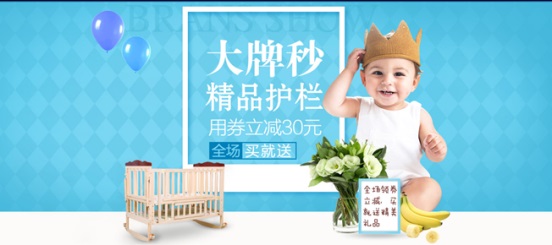 字间距和段落间距也会影响文字排版的美观，主要表现为3点：①小字间距要大，以避免阅读困难，而大字则相反，间距小更方便查看；②字体增大对应的段落样式应该同步调整；③若有多个段落，需要分清楚主次，不要都按照相同的方式进行表现。（3）根据风格选择字体在店铺装修过程中，还需根据自己的风格和类目选择字体，如可爱路线的女装店铺，店铺中的字体可选择圆体、幼圆体等为主要字体，并选择少女体、童童体和卡通体为辅助字体。走时尚个性的店铺则可选择微软雅黑、准黑和细黑等为主的方正字体为主要字体，并且在设计时还可选择大黑、广告体和艺术体为辅助字体。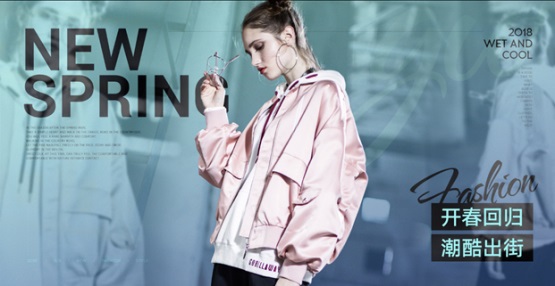 设计时，应该从文字的形态特征和字与字的组合中寻找突破点，不断改进，这样才能创造出有个性化的文字，使其在外部特征和设计格调上都能唤醒人们愉悦的感受。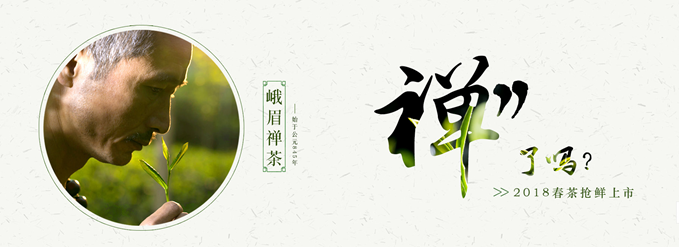 1.3.3 视觉构图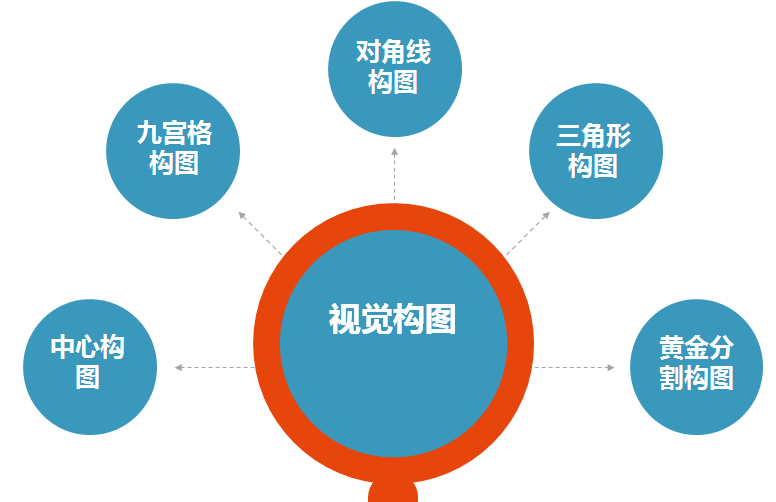 1.3.4 任务实训及考核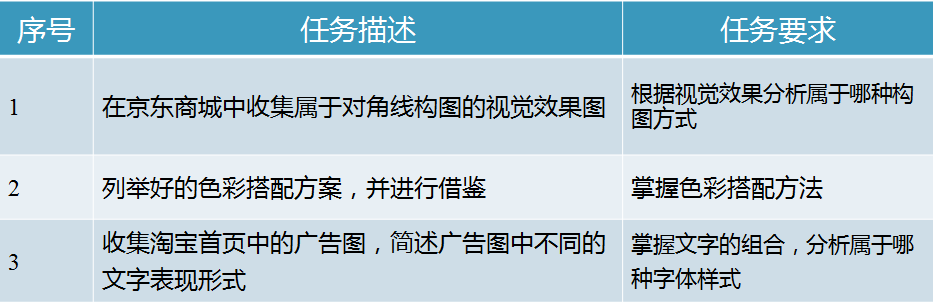 讨论问题：1、视觉色彩主要通过哪种方式进行表现？2、什么是视觉构图？主要有哪些表现方式？3、视觉文字有哪些？该如何表现？1.3 认识视觉设计元素本节导读认识视觉设计元素是进行视觉设计的关键，也是决定是否吸引客户眼球的关键。本小节将分别对视觉设计元素中的视觉色彩、视觉文字和视觉构图等知识进行介绍， 让读者对视觉设计元素有一定的了解。1.3.1 视觉色彩1．色彩的原理视觉营销中的色彩则为不同颜色的混合，通过不同颜色的相互搭配，制作成色彩鲜明的页面。 2．色彩的分类3．色彩的属性4．色彩对比色彩对比主要指色彩的冷暖对比。从色调上划分红、橙、黄为暖调，青、蓝、紫为冷调，其中绿色为中间色。在进行视觉营销设计的过程中，需掌握对比的基本知识，保证在暖色调环境中，冷调的主体醒目；冷色调环境中暖调突出的基本原则。1.3.2 视觉文字1．字体的选择与设计传统的字体可分为正、草、隶、篆、行5种，从视觉感观与应用的角度来讲， 还可以把字体分为宋体类、黑体类、书法体类和艺术体类4种。2．文字组合输入文字时，表达内容要清晰、明了，让客户一开始就明白表达的内容。除非需要某种模糊的效果，否则要避免不清晰的字体，以免使客户产生反感。恰当选择字体，不要使用过小的字体。注意文字的浏览顺序，一般的浏览顺序为从左至右，因此需要将重点内容放到右边，方便浏览。3．视觉的美观字形设计和组合能让画面效果展示得更加美观，使人感受到愉快，从而留下好的印象。反之，则会使客户产生抵触心理，而不去了解该商品。字间距和段落间距也会影响文字排版的美观，主要表现为3点：①小字间距要大，以避免阅读困难，而大字则相反，间距小更方便查看；②字体增大对应的段落样式应该同步调整；③若有多个段落，需要分清楚主次，不要都按照相同的方式进行表现。（3）根据风格选择字体在店铺装修过程中，还需根据自己的风格和类目选择字体，如可爱路线的女装店铺，店铺中的字体可选择圆体、幼圆体等为主要字体，并选择少女体、童童体和卡通体为辅助字体。走时尚个性的店铺则可选择微软雅黑、准黑和细黑等为主的方正字体为主要字体，并且在设计时还可选择大黑、广告体和艺术体为辅助字体。设计时，应该从文字的形态特征和字与字的组合中寻找突破点，不断改进，这样才能创造出有个性化的文字，使其在外部特征和设计格调上都能唤醒人们愉悦的感受。1.3.3 视觉构图1.3.4 任务实训及考核讨论问题：1、视觉色彩主要通过哪种方式进行表现？2、什么是视觉构图？主要有哪些表现方式？3、视觉文字有哪些？该如何表现？1.3 认识视觉设计元素本节导读认识视觉设计元素是进行视觉设计的关键，也是决定是否吸引客户眼球的关键。本小节将分别对视觉设计元素中的视觉色彩、视觉文字和视觉构图等知识进行介绍， 让读者对视觉设计元素有一定的了解。1.3.1 视觉色彩1．色彩的原理视觉营销中的色彩则为不同颜色的混合，通过不同颜色的相互搭配，制作成色彩鲜明的页面。 2．色彩的分类3．色彩的属性4．色彩对比色彩对比主要指色彩的冷暖对比。从色调上划分红、橙、黄为暖调，青、蓝、紫为冷调，其中绿色为中间色。在进行视觉营销设计的过程中，需掌握对比的基本知识，保证在暖色调环境中，冷调的主体醒目；冷色调环境中暖调突出的基本原则。1.3.2 视觉文字1．字体的选择与设计传统的字体可分为正、草、隶、篆、行5种，从视觉感观与应用的角度来讲， 还可以把字体分为宋体类、黑体类、书法体类和艺术体类4种。2．文字组合输入文字时，表达内容要清晰、明了，让客户一开始就明白表达的内容。除非需要某种模糊的效果，否则要避免不清晰的字体，以免使客户产生反感。恰当选择字体，不要使用过小的字体。注意文字的浏览顺序，一般的浏览顺序为从左至右，因此需要将重点内容放到右边，方便浏览。3．视觉的美观字形设计和组合能让画面效果展示得更加美观，使人感受到愉快，从而留下好的印象。反之，则会使客户产生抵触心理，而不去了解该商品。字间距和段落间距也会影响文字排版的美观，主要表现为3点：①小字间距要大，以避免阅读困难，而大字则相反，间距小更方便查看；②字体增大对应的段落样式应该同步调整；③若有多个段落，需要分清楚主次，不要都按照相同的方式进行表现。（3）根据风格选择字体在店铺装修过程中，还需根据自己的风格和类目选择字体，如可爱路线的女装店铺，店铺中的字体可选择圆体、幼圆体等为主要字体，并选择少女体、童童体和卡通体为辅助字体。走时尚个性的店铺则可选择微软雅黑、准黑和细黑等为主的方正字体为主要字体，并且在设计时还可选择大黑、广告体和艺术体为辅助字体。设计时，应该从文字的形态特征和字与字的组合中寻找突破点，不断改进，这样才能创造出有个性化的文字，使其在外部特征和设计格调上都能唤醒人们愉悦的感受。1.3.3 视觉构图1.3.4 任务实训及考核讨论问题：1、视觉色彩主要通过哪种方式进行表现？2、什么是视觉构图？主要有哪些表现方式？3、视觉文字有哪些？该如何表现？1.3 认识视觉设计元素本节导读认识视觉设计元素是进行视觉设计的关键，也是决定是否吸引客户眼球的关键。本小节将分别对视觉设计元素中的视觉色彩、视觉文字和视觉构图等知识进行介绍， 让读者对视觉设计元素有一定的了解。1.3.1 视觉色彩1．色彩的原理视觉营销中的色彩则为不同颜色的混合，通过不同颜色的相互搭配，制作成色彩鲜明的页面。 2．色彩的分类3．色彩的属性4．色彩对比色彩对比主要指色彩的冷暖对比。从色调上划分红、橙、黄为暖调，青、蓝、紫为冷调，其中绿色为中间色。在进行视觉营销设计的过程中，需掌握对比的基本知识，保证在暖色调环境中，冷调的主体醒目；冷色调环境中暖调突出的基本原则。1.3.2 视觉文字1．字体的选择与设计传统的字体可分为正、草、隶、篆、行5种，从视觉感观与应用的角度来讲， 还可以把字体分为宋体类、黑体类、书法体类和艺术体类4种。2．文字组合输入文字时，表达内容要清晰、明了，让客户一开始就明白表达的内容。除非需要某种模糊的效果，否则要避免不清晰的字体，以免使客户产生反感。恰当选择字体，不要使用过小的字体。注意文字的浏览顺序，一般的浏览顺序为从左至右，因此需要将重点内容放到右边，方便浏览。3．视觉的美观字形设计和组合能让画面效果展示得更加美观，使人感受到愉快，从而留下好的印象。反之，则会使客户产生抵触心理，而不去了解该商品。字间距和段落间距也会影响文字排版的美观，主要表现为3点：①小字间距要大，以避免阅读困难，而大字则相反，间距小更方便查看；②字体增大对应的段落样式应该同步调整；③若有多个段落，需要分清楚主次，不要都按照相同的方式进行表现。（3）根据风格选择字体在店铺装修过程中，还需根据自己的风格和类目选择字体，如可爱路线的女装店铺，店铺中的字体可选择圆体、幼圆体等为主要字体，并选择少女体、童童体和卡通体为辅助字体。走时尚个性的店铺则可选择微软雅黑、准黑和细黑等为主的方正字体为主要字体，并且在设计时还可选择大黑、广告体和艺术体为辅助字体。设计时，应该从文字的形态特征和字与字的组合中寻找突破点，不断改进，这样才能创造出有个性化的文字，使其在外部特征和设计格调上都能唤醒人们愉悦的感受。1.3.3 视觉构图1.3.4 任务实训及考核讨论问题：1、视觉色彩主要通过哪种方式进行表现？2、什么是视觉构图？主要有哪些表现方式？3、视觉文字有哪些？该如何表现？1.3 认识视觉设计元素本节导读认识视觉设计元素是进行视觉设计的关键，也是决定是否吸引客户眼球的关键。本小节将分别对视觉设计元素中的视觉色彩、视觉文字和视觉构图等知识进行介绍， 让读者对视觉设计元素有一定的了解。1.3.1 视觉色彩1．色彩的原理视觉营销中的色彩则为不同颜色的混合，通过不同颜色的相互搭配，制作成色彩鲜明的页面。 2．色彩的分类3．色彩的属性4．色彩对比色彩对比主要指色彩的冷暖对比。从色调上划分红、橙、黄为暖调，青、蓝、紫为冷调，其中绿色为中间色。在进行视觉营销设计的过程中，需掌握对比的基本知识，保证在暖色调环境中，冷调的主体醒目；冷色调环境中暖调突出的基本原则。1.3.2 视觉文字1．字体的选择与设计传统的字体可分为正、草、隶、篆、行5种，从视觉感观与应用的角度来讲， 还可以把字体分为宋体类、黑体类、书法体类和艺术体类4种。2．文字组合输入文字时，表达内容要清晰、明了，让客户一开始就明白表达的内容。除非需要某种模糊的效果，否则要避免不清晰的字体，以免使客户产生反感。恰当选择字体，不要使用过小的字体。注意文字的浏览顺序，一般的浏览顺序为从左至右，因此需要将重点内容放到右边，方便浏览。3．视觉的美观字形设计和组合能让画面效果展示得更加美观，使人感受到愉快，从而留下好的印象。反之，则会使客户产生抵触心理，而不去了解该商品。字间距和段落间距也会影响文字排版的美观，主要表现为3点：①小字间距要大，以避免阅读困难，而大字则相反，间距小更方便查看；②字体增大对应的段落样式应该同步调整；③若有多个段落，需要分清楚主次，不要都按照相同的方式进行表现。（3）根据风格选择字体在店铺装修过程中，还需根据自己的风格和类目选择字体，如可爱路线的女装店铺，店铺中的字体可选择圆体、幼圆体等为主要字体，并选择少女体、童童体和卡通体为辅助字体。走时尚个性的店铺则可选择微软雅黑、准黑和细黑等为主的方正字体为主要字体，并且在设计时还可选择大黑、广告体和艺术体为辅助字体。设计时，应该从文字的形态特征和字与字的组合中寻找突破点，不断改进，这样才能创造出有个性化的文字，使其在外部特征和设计格调上都能唤醒人们愉悦的感受。1.3.3 视觉构图1.3.4 任务实训及考核讨论问题：1、视觉色彩主要通过哪种方式进行表现？2、什么是视觉构图？主要有哪些表现方式？3、视觉文字有哪些？该如何表现？1.3 认识视觉设计元素本节导读认识视觉设计元素是进行视觉设计的关键，也是决定是否吸引客户眼球的关键。本小节将分别对视觉设计元素中的视觉色彩、视觉文字和视觉构图等知识进行介绍， 让读者对视觉设计元素有一定的了解。1.3.1 视觉色彩1．色彩的原理视觉营销中的色彩则为不同颜色的混合，通过不同颜色的相互搭配，制作成色彩鲜明的页面。 2．色彩的分类3．色彩的属性4．色彩对比色彩对比主要指色彩的冷暖对比。从色调上划分红、橙、黄为暖调，青、蓝、紫为冷调，其中绿色为中间色。在进行视觉营销设计的过程中，需掌握对比的基本知识，保证在暖色调环境中，冷调的主体醒目；冷色调环境中暖调突出的基本原则。1.3.2 视觉文字1．字体的选择与设计传统的字体可分为正、草、隶、篆、行5种，从视觉感观与应用的角度来讲， 还可以把字体分为宋体类、黑体类、书法体类和艺术体类4种。2．文字组合输入文字时，表达内容要清晰、明了，让客户一开始就明白表达的内容。除非需要某种模糊的效果，否则要避免不清晰的字体，以免使客户产生反感。恰当选择字体，不要使用过小的字体。注意文字的浏览顺序，一般的浏览顺序为从左至右，因此需要将重点内容放到右边，方便浏览。3．视觉的美观字形设计和组合能让画面效果展示得更加美观，使人感受到愉快，从而留下好的印象。反之，则会使客户产生抵触心理，而不去了解该商品。字间距和段落间距也会影响文字排版的美观，主要表现为3点：①小字间距要大，以避免阅读困难，而大字则相反，间距小更方便查看；②字体增大对应的段落样式应该同步调整；③若有多个段落，需要分清楚主次，不要都按照相同的方式进行表现。（3）根据风格选择字体在店铺装修过程中，还需根据自己的风格和类目选择字体，如可爱路线的女装店铺，店铺中的字体可选择圆体、幼圆体等为主要字体，并选择少女体、童童体和卡通体为辅助字体。走时尚个性的店铺则可选择微软雅黑、准黑和细黑等为主的方正字体为主要字体，并且在设计时还可选择大黑、广告体和艺术体为辅助字体。设计时，应该从文字的形态特征和字与字的组合中寻找突破点，不断改进，这样才能创造出有个性化的文字，使其在外部特征和设计格调上都能唤醒人们愉悦的感受。1.3.3 视觉构图1.3.4 任务实训及考核小结了解视觉营销的设计元素。了解视觉营销如何选择文字。了解视觉营销的设计元素。了解视觉营销如何选择文字。了解视觉营销的设计元素。了解视觉营销如何选择文字。了解视觉营销的设计元素。了解视觉营销如何选择文字。了解视觉营销的设计元素。了解视觉营销如何选择文字。思考及作业想一想：视觉营销的设计元素有哪些？怎么根据不同风格选择不同文字？练一练：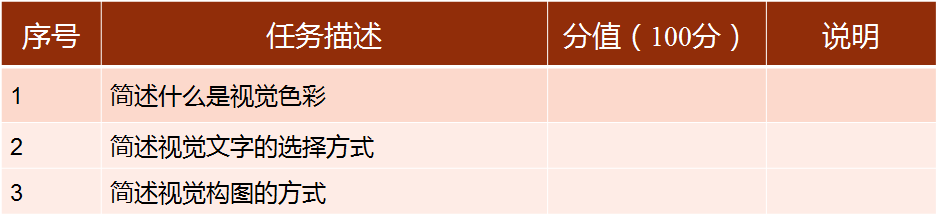 想一想：视觉营销的设计元素有哪些？怎么根据不同风格选择不同文字？练一练：想一想：视觉营销的设计元素有哪些？怎么根据不同风格选择不同文字？练一练：想一想：视觉营销的设计元素有哪些？怎么根据不同风格选择不同文字？练一练：想一想：视觉营销的设计元素有哪些？怎么根据不同风格选择不同文字？练一练：